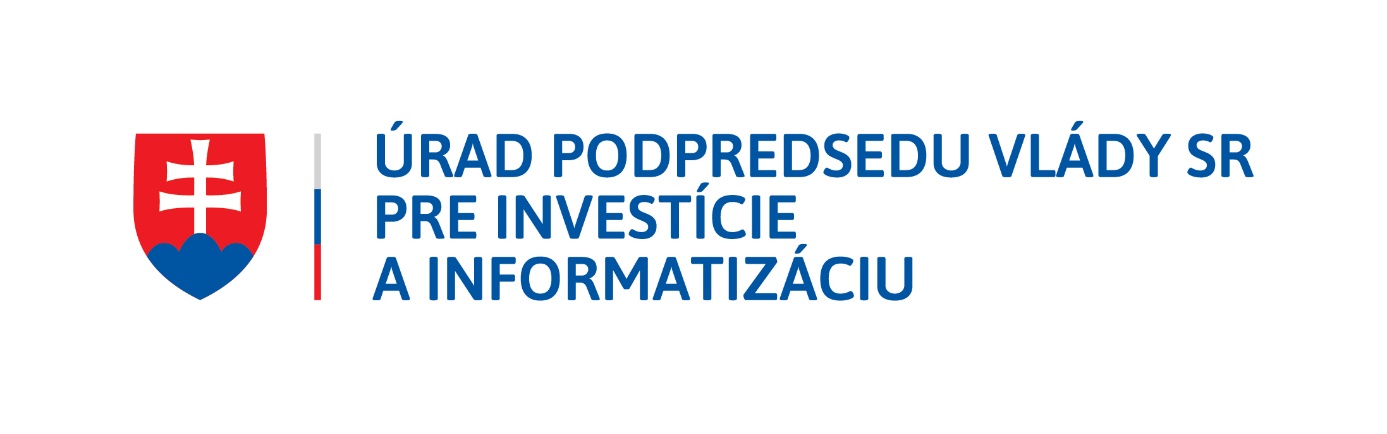 Obci Klenová bol poskytnutý regionálny  príspevok zÚRADU  PODPREDSEDU   VLÁDY   SR    PRE   INVESTÍCIE A INFORMATIZÁCIU vo výške 1800,- €   na vypracovanie projektovej dokumentácie skutkového stavu anávrh riešenia využitia priestorov v kultúrnom dome avypracovanie projektovej dokumentácie                                                            na konkrétne riešenie umiestnenia WC a rekonštrukciekuchyne  v kultúrnom dome